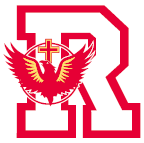 Resurrection School Council Meeting Minutes for September 28, 2020Attendees: Marianna Worth, Marisa Munroe, Nadine Iley, Sarah Kwiecinski, Cara Tavares, Shana McTurk, Maria Manku, Alan Wilson, Colin MacLeod, Gayle Lankowski, Janek Jagiellowicz, Lisa Loiselle, Luisa Vona, Marie Bishop, Patricia Q. Regrets: Virtual Meeting commenced at 6:30 p.m via Teams AppCara reviewed agenda Marianna said the prayerShana and Cara to remain Co-Chairs for 2020/2021 School Re-Opening & Covid-19 UpdateMarisa Munroe gave an update on Covid-19 procedures in the school and how everything is going.SAC Update: Naz & MusaSeptember/October focus: Grade Nine Community via Virtual means Thanksgiving VideoOnline tournamentsNiner Week  decorationsEvents through InstagramChaplain Update: Marianna WorthIntroduced Sarah Kwiecinski who is a University student completing her Co-op placementPlease see attached document outlining Mariana’s updatePrincipal Update: Marisa MunroePlease see attached document for Marisa’s updateSchool Council Project Events for 2020/2021: Shana McTurk and Cara TavaresUmbrella Project: Tentatively Spring 2021Careers Night: Tentatively March 24, 2021Suggestions generated by Council MembersInvite the parent community to join virtual meetingsInvite guest speakers to present on various topics of parent interestRevise Phoenix Fundraiser to virtual cash on line donations School Council Virtual Meetings: (4th Monday of the month of each quadmester- 6:30-8:30pm)Meeting adjourned 8:10 pm.